ПРИЛОЖЕНИЕ   1.Конспект совместной деятельности по развитию познавательных способностей и речи в старшем дошкольном возрасте.ТЕМА: Приглашаем гостей к нам в город. Программное содержание: формировать у детей представления о родном городе. формировать у детей знания об архитектурных зданиях нашего города. учить ориентироваться в таблице. развивать мелкую моторику  руки. учить соотносить часть изображения с целым. развивать связную речь детей. учить строить постройки, опираясь на схему, алгоритм. Материал: игра «Рассели гостей в Колпино»; рабочие листы; иллюстрации с изображением зданий нашего города. Ход занятия: -Ребята, сегодня к нам в город прибывают гости. Нам нужно будет их расселить в зданиях нашего города. Скажите, куда сначала прибывают гости, когда приезжают в какой-то город? (на вокзал).-Давайте сейчас с вами построим вокзал и посмотрим прибудут ли на него гости. (строительство вокзала из деревянного конструктора, используя схему) Далее воспитатель выставляет карточки с изображением гостей и их адресом. -Ребята, посмотрите, вот гости которые приехали к нам. А рядом на приглашении написан их адрес.Посмотрите на схему, где написано кто где живет. На ней изображена часть какого-то здания нашего города. А вот сами здания . Вам нужно будет найти на схеме часть здания, узнать по части, что это за здание и раскрасить контурное изображение, чтобы гостям легче было найти это здание. И еще вам нужно будет рассказать об этом здании. Чтобы найти часть здания на схеме нужно посмотреть на цифры. Первую цифру мы ищем в строчке слева направо, вторую цифру - в столбике сверху вниз. Теперь давайте попробуем. ( проводиться игра «Рассели гостей в нашем городе») В процессе игры также раскрашиваются здания города и составляются рассказ об этих зданиях. В конце занятия подводиться итог. Позднее выполняется книжка-самоделка. Конспект совместной деятельности с детьми по развитию познавательных способностей и речи в старшем дошкольном возрасте.ТЕМА: Арихитектура нашего города.Программное содержание:уточнить и систематизировать знания детей об архитектуре, познакомить с архитектурными зданиями нашего города;закрепить знания детей о достопримечательностях родного города;развивать мелкую моторику руки;развивать память, внимание, логическое мышление;развивать умение пользоваться схематическими изображениями;воспитывать у детей любовь к родному городу, чувство восхищения красотой родного города.Материал: иллюстрации с изображением нашего города, рабочие листы, деревянный конструктор и схемы построек.Ход занятия:Сюрпризный момент - приход Незнайки.В: Ребята, посмотрите, кто пришел к нам в гости?Н: У меня случилась беда, наш сказочный город заколдовали и чтобы его расколдовать нужно выполнить несколько заданий. Вы ребята мне не поможете?Н: Первое задание в  наших испытаний найти ответы на мои вопросы. -- Как называется страна, в которой вы житете?-- Какие города вы знаете?-- Все ли города одинаковы?-- Чем один город отличается от другого?-- Как можно узнать где ты сейчас находишся?В: (обобщая ответы детей) Один город отличается от другого зданиями. В одном городе есть такие здания, каких не встретишь в другом. Все вместе здания составляют архитектуру города, значит архитектура - это все те здания и сооружения, которые построены в городе.Н : Как вы думаете как называется человек, который придумывает разные здания и сооружения?Д: Этот человек называется архитектор.Н: Молодцы, вы правильно ответили на все вопросы , давайте посмотрим на второе испытание. Представим себе, что мы тоже архитекторы и нам нужно построить здание, а что за здание вы узнаете,если вы обведете по контуру изображение. ( проводится игра «Обведи по контуру») Итак, что же за здания нам нужно построить? Давайте теперь из этого конструктора построим здания нашего города. (дети выполняют задание, используя схемы)Н: ( подводит итоги выполнения и предлагает следующее задание) В: Следующее задание вам нужно разложить предметы по своим домам, для этого давайте разделимся на команды и каждая команда подберет картинки для своего здания, а Незнайка проверит правильно ли оно выполнено. (При проверке Незнайка допускает ошибки , дети должны поправить и аргументировать свои действия)Н: Спасибо ребята, вы помогли мне справится и с этим заданием. В результате мы построили здания города, разместили предметы в зданиях и теперь наш город расколдован и мы можем гулять  по нему,  рассматривать красивые здания в нашем городе. На этом я с вами прощаюсь. До свидание.ПРИЛОЖЕНИЕ 2.Рабочие листы для дошкольников по теме: Мой город.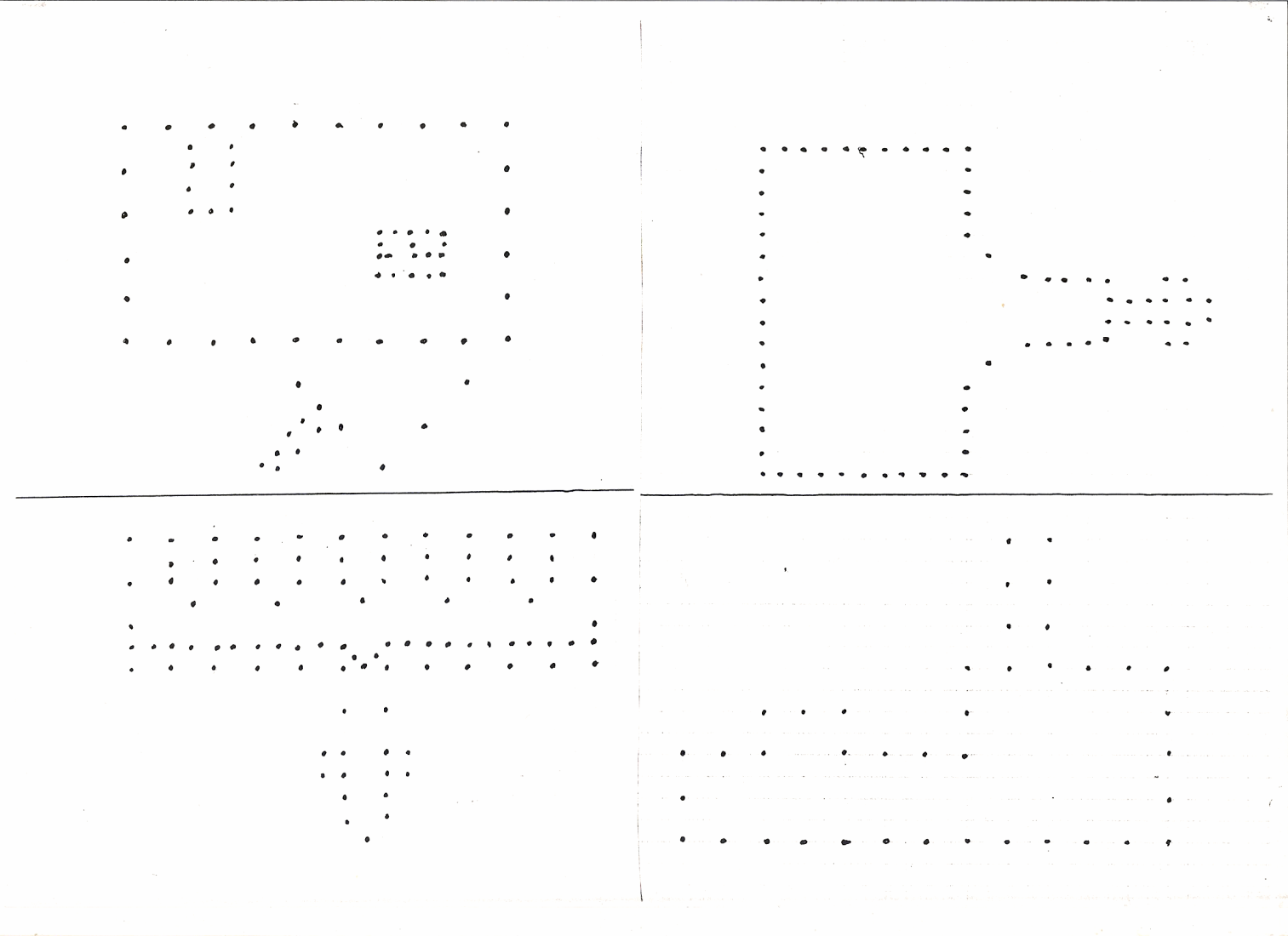 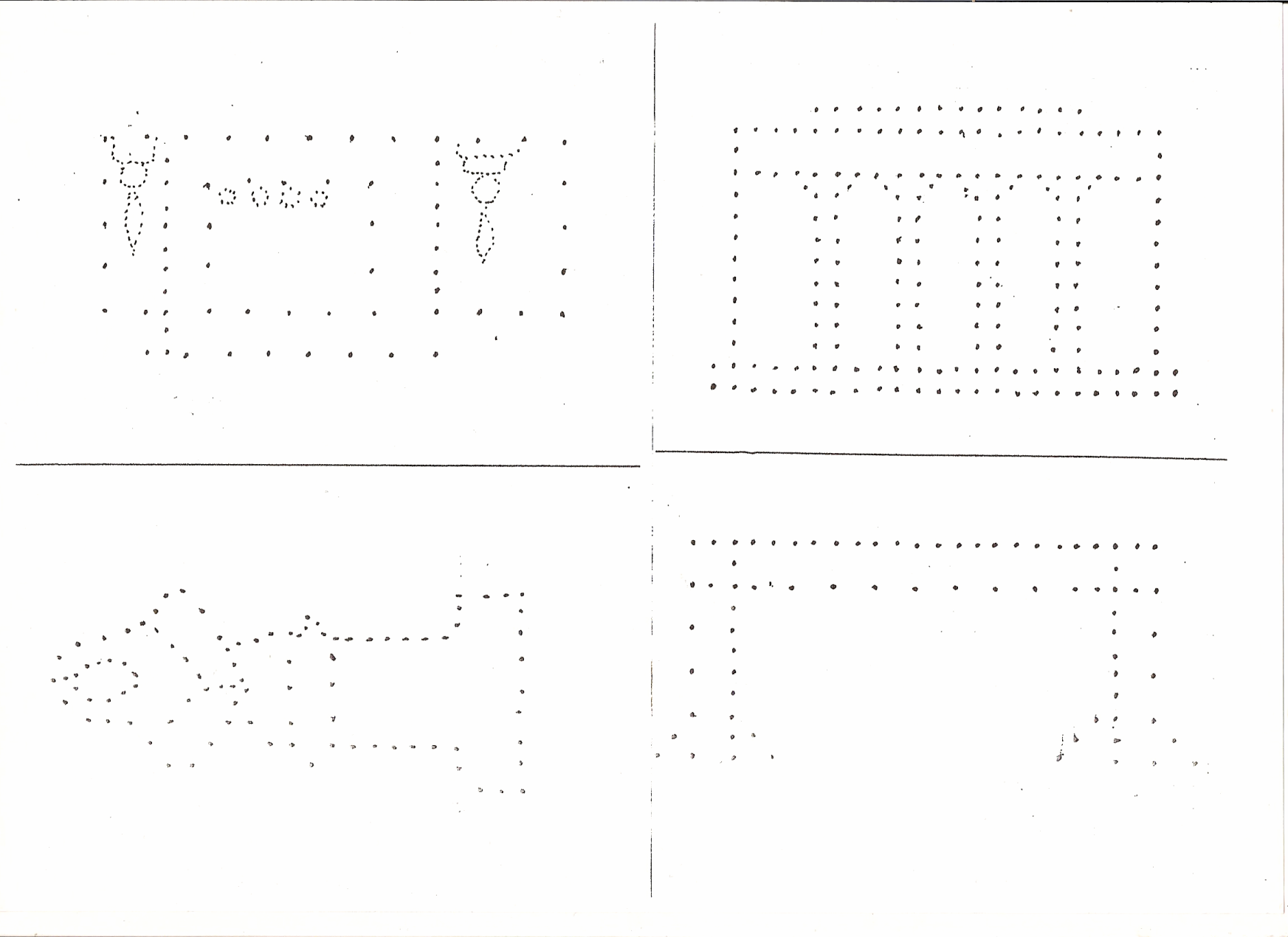 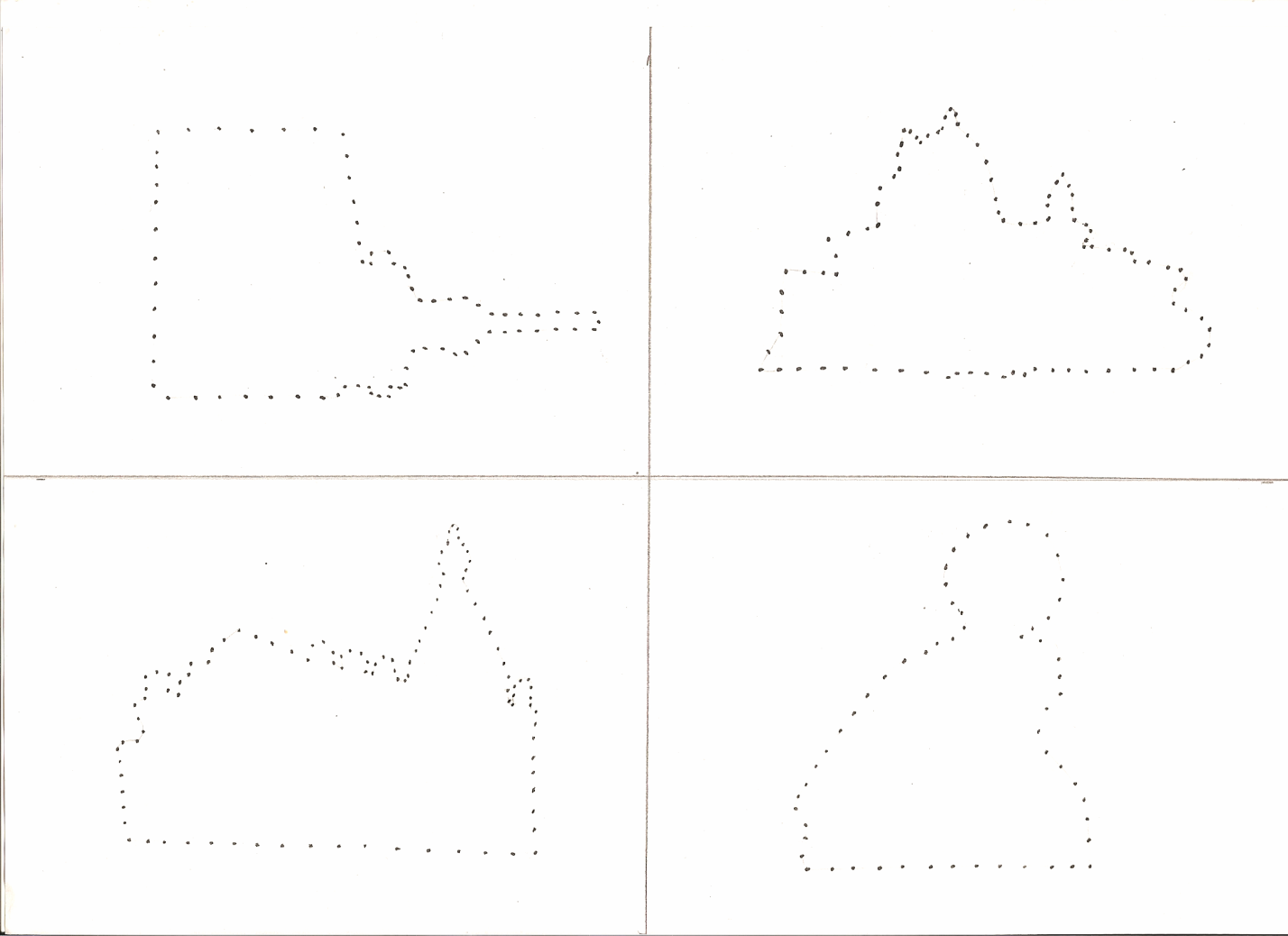 Автор - разработчик: воспитатель 1 квалификационной категории ДОУ № 49 Колпинского района города Санкт-Петербурга Сафонова Марина Владимировна.